LIETUVOS RESPUBLIKOS SVEIKATOS APSAUGOS MINISTRASĮSAKYMASDĖL LIETUVOS RESPUBLIKOS SVEIKATOS APSAUGOS MINISTRO 2007 M. RUGPJŪČIO 1 D. ĮSAKYMO NR. V-630 „DĖL VISUOMENĖS SVEIKATOS SPECIALISTO, VYKDANČIO SVEIKATOS PRIEŽIŪRĄ MOKYKLOJE, KVALIFIKACINIŲ REIKALAVIMŲ APRAŠO PATVIRTINIMO“ PAKEITIMO2021 m. birželio 22 d. Nr. V-1470Vilnius1. P a k e i č i u Lietuvos Respublikos sveikatos apsaugos ministro 2007 m. rugpjūčio 1 d. įsakymą Nr. V-630 „Dėl Visuomenės sveikatos specialisto, vykdančio sveikatos priežiūrą mokykloje, kvalifikacinių reikalavimų aprašo patvirtinimo“:1.1. Pakeičiu nurodytą įsakymą ir jį išdėstau nauja redakcija:„LIETUVOS RESPUBLIKOS SVEIKATOS APSAUGOS MINISTRASĮSAKYMASDĖL VISUOMENĖS SVEIKATOS SPECIALISTO, VYKDANČIO SVEIKATOS PRIEŽIŪRĄ MOKYKLOJE, KVALIFIKACINIŲ REIKALAVIMŲ APRAŠO PATVIRTINIMOVadovaudamasis Lietuvos Respublikos visuomenės sveikatos priežiūros įstatymo 6 straipsnio 3 dalimi:1. T v i r t i n u Visuomenės sveikatos specialisto, vykdančio sveikatos priežiūrą mokykloje, kvalifikacinių reikalavimų aprašą (pridedama). 2. P a v e d u įsakymo vykdymo kontrolę viceministrui pagal veiklos sritį.“1.2. Pakeičiu nurodytu įsakymu patvirtintą Visuomenės sveikatos specialisto, vykdančio sveikatos priežiūrą mokykloje, kvalifikacinių reikalavimų aprašą:1.2.1. Pakeičiu 3 punktą ir jį išdėstau taip:„3. Specialistas privalo:3.1.  turėti aukštojo mokslo kvalifikaciją, įgytą baigus universitetines visuomenės sveikatos studijų krypties pirmos pakopos visuomenės sveikatos studijas, arba jai lygiavertę ar prilygintą aukštojo mokslo kvalifikaciją; 3.2. jeigu asmuo turi aukštojo mokslo kvalifikaciją, įgytą baigus universitetines visuomenės sveikatos studijų  krypties tik antros pakopos visuomenės sveikatos studijas, arba jai lygiavertę ar prilygintą aukštojo mokslo kvalifikaciją, turi turėti 3 metų darbo stažą  specialisto, atsakingo už visuomenės sveikatos priežiūrą mokykloje, vykdančioje ikimokyklinio, priešmokyklinio ar pradinio, pagrindinio, vidurinio  ugdymo programas.“1.2.2. Pripažįstu netekusiu galios 4 punktą.2. N u s t a t a u, kad šio įsakymo 1.2 papunktis įsigalioja 2024 m. liepos 1 d.Sveikatos apsaugos ministras       	  Arūnas DulkysPATVIRTINTALietuvos Respublikos sveikatos apsaugos ministro 2007 m. rugpjūčio 1 d. įsakymu Nr. V-630 (Lietuvos Respublikos sveikatos apsaugos ministro 2021 m. birželio 22 d. įsakymo Nr. V-1470redakcija)VISUOMENĖS SVEIKATOS SPECIALISTO, VYKDANČIO SVEIKATOS PRIEŽIŪRĄ MOKYKLOJE, KVALIFIKACINIŲ REIKALAVIMŲ APRAŠASI SKYRIUS BENDROSIOS NUOSTATOS1. Visuomenės sveikatos specialisto, vykdančio sveikatos priežiūrą mokykloje, kvalifikacinių reikalavimų aprašas (toliau – Aprašas) nustato visuomenės sveikatos specialisto (toliau – specialistas), vykdančio visuomenės sveikatos priežiūrą ikimokyklinio ugdymo, bendrojo ugdymo mokyklose ir profesinio mokymo įstaigose ugdomų mokinių pagal ikimokyklinio, priešmokyklinio, pradinio, pagrindinio ir vidurinio ugdymo programas (toliau kartu vadinama – mokykla), kvalifikacinius reikalavimus.2. Aprašas taikomas specialistui, vykdančiam funkcijas, nustatytas Visuomenės sveikatos priežiūros organizavimo mokykloje tvarkos apraše, patvirtintame Lietuvos Respublikos sveikatos apsaugos ministro ir Lietuvos Respublikos švietimo ir mokslo ministro 2005 m. gruodžio 30 d. įsakymu Nr. V-1035/ISAK-2680 „Dėl Visuomenės sveikatos priežiūros organizavimo mokykloje tvarkos aprašo patvirtinimo“, ir jo darbdaviui.3. Specialistas privalo turėti  aukštojo mokslo kvalifikaciją, įgytą baigus universitetines visuomenės sveikatos studijų krypties visuomenės sveikatos studijas, arba jai lygiavertę ar prilygintą aukštojo mokslo kvalifikaciją. 4. Aprašo 3 punkte nurodytą kvalifikaciją turinčiam specialistui prilyginamas specialistas, Lietuvos Respublikoje baigęs vieną iš šių programų:4.1. medicinos felčerio, felčerio-laboranto, sanitarijos felčerio, higienos felčerio, higienisto (išskyrus burnos higienisto), felčerio, vaikų įstaigų medicinos sesers, medicinos sesers, akušerio, bendrosios praktikos slaugytojo ir turintis atitinkamos profesinės kvalifikacijos diplomą, iki 2014 m. sausio 1 d. dirbęs ar tebedirbantis specialistu, atsakingu už sveikatos priežiūrą mokykloje, vykdančioje ikimokyklinio ugdymo programą, ir papildomai baigęs ne trumpesnius kaip 36 valandų visuomenės sveikatos priežiūros tobulinimo kursus, suderintus su Lietuvos Respublikos sveikatos apsaugos ministerija;4.2. medicinos felčerio, felčerio-laboranto, sanitarijos felčerio, higienos felčerio, higienisto (išskyrus burnos higienisto), felčerio, vaikų įstaigų medicinos sesers, medicinos sesers, akušerio, bendrosios praktikos slaugytojo ir turintis atitinkamos profesinės kvalifikacijos diplomą, dirbantis specialistu, atsakingu už sveikatos priežiūrą mokykloje, vykdančioje bendrojo ugdymo programą, ar profesinėje mokymo įstaigoje, ir papildomai baigęs ne trumpesnius kaip 160 valandų visuomenės sveikatos priežiūros tobulinimo kursus, suderintus su Lietuvos Respublikos sveikatos apsaugos ministerija.II SKYRIUS PROFESINĖ KOMPETENCIJA5. Specialisto profesinės kompetencijos suvokiamos kaip asmens dalykinių ir bendrųjų kompetencijų visuma, reikalinga sėkmingai profesinei veiklai ir esanti pagrindu sėkmingai vykdyti visuomenės sveikatos priežiūrą mokykloje. Jas sudaro: 5.1. dalykinė kompetencija – žinios, nuostatos, gebėjimai ir įgūdžiai, kuriais paremta profesinė visuomenės sveikatos specialisto veikla. Specialistas turi: 5.1.1. išmanyti ir suvokti visuminę (holistinę) sveikatos sampratą ir biopsichosocialinį sveikatos modelį;5.1.2. išmanyti ir suprasti vaiko raidos anatominius, fiziologinius ir psichologinius ypatumus; 5.1.3. suprasti ir atpažinti vaikų ir paauglių sveikatos rizikos ir apsauginius veiksnius bei įvertinti jų santykinę svarbą;5.1.4. išmanyti ir suprasti visuomenės sveikatos priežiūros sistemos, kaip sudedamosios Lietuvos nacionalinės sveikatos sistemos dalies, struktūrą, funkcijas;5.1.5. išmanyti ir suprasti Lietuvos Respublikos įstatymus, kitus teisės aktus, reglamentuojančius vaikų ir paauglių sveikatos priežiūrą, sveikatos saugą bei stiprinimą, Pasaulio sveikatos organizacijos, Europos Sąjungos ir kitų tarptautinių organizacijų dokumentus vaikų ir paauglių sveikatos bei raidos klausimais;5.1.6. išmanyti ir suprasti sveikatos stebėsenos pagrindus, analizuoti ir vertinti mokinių sveikatos ir gyvensenos rodiklius, mokyklos bendruomenės sveikatai poveikį darančius veiksnius; 5.1.7. gebėti nustatyti sveikatos stiprinimo prioritetus mokykloje, pagrįsti sveikatos ugdymo arba stiprinimo programų reikalingumą;5.1.8. gebėti koordinuoti mokyklos bendruomenės veiklą visuomenės sveikatos srityje;5.1.9. išmanyti ir suprasti sveikatos stiprinimo pagrindus, gebėti formuoti sveikos gyvensenos nuostatas, skatinti sveiką gyvenseną taikant šiuolaikinius metodus ir mokymo formas;5.1.10. išmanyti ir suprasti vaikų ir paauglių dienos režimo, sveikos mitybos, fizinio aktyvumo skatinimo, psichikos sveikatos ir jos sutrikimų, psichoaktyviųjų medžiagų vartojimo ir kitų žalingų gyvensenos įpročių, sužalojimų ir smurto, lėtinių neinfekcinių ligų prevencijos, asmens ir burnos higienos, lytiškumo ugdymo ypatumus ir principus;5.1.11. išmanyti ir suprasti vaikų užkrečiamųjų ir neužkrečiamųjų ligų epidemiologijos, epidemiologinės priežiūros, šių ligų profilaktikos principus ir metodus;5.1.12. suprasti ir gebėti vertinti mokinių mokymo (-si) aplinkos atitiktį visuomenės sveikatos saugos reikalavimams, dalyvauti skatinant mokyklos aplinkos sveikatinimo pokyčius;5.1.13. išmanyti ir suprasti ugdymo proceso organizavimo ypatumus poveikio sveikatai požiūriu;5.1.14. išmanyti ir gebėti taikyti mokinių maitinimo organizavimo principus teisės aktų nustatyta tvarka; 5.1.15. išmanyti ir gebėti atpažinti gyvybei pavojingas būkles, suteikti pirmąją medicinos pagalbą, koordinuoti pirmosios pagalbos teikimą;5.1.16. gebėti suteikti pirmąją emocinę pagalbą emocinių sukrėtimų ir savižudybės grėsmės atvejais, įvertinti tęstinės pagalbos poreikį (psichologinės, socialinės, edukacinės ir kt.) ir nusiųsti pas atitinkamą specialistą;5.1.17. gebėti organizuoti ir teikti mokinio, sergančio lėtine neinfekcine liga (-omis), savirūpai reikalingas paslaugas teisės aktų nustatyta tvarka; 5.1.18. išmanyti ir suprasti vaiko teises ir socialines garantijas;5.1.19. išmanyti bioetikos pagrindus, gebėti taikyti duomenų apsaugos, įskaitant asmens sveikatos informacijos konfidencialumą, reikalavimus;5.2. bendrosios kompetencijos – asmeninės savybės, nuostatos, žinios, gebėjimai ir įgūdžiai, kuriais paremta visa visuomenės sveikatos specialisto veikla:5.2.1. mokymosi kompetencija, kurią sudaro mokėjimas ir sugebėjimas:5.2.1.1. turėti teigiamą požiūrį į savarankišką ir visą gyvenimą trunkantį mokymąsi, nuolat tikslingai atnaujinti žinias ir lavinti įgūdžius;5.2.1.2. suprasti savo stipriąsias ir silpnąsias savybes, gebėti pateikti asmeninę profesinę poziciją;5.2.1.3. planuoti ir organizuoti savo profesinį ir asmeninį mokymąsi individualiai ir grupėje;5.2.2. komunikacinė ir informacijos valdymo kompetencija, kurią sudaro mokėjimas ir sugebėjimas:5.2.2.1. taisyklingai vartoti kalbą realioje ir virtualioje profesinėje aplinkoje;5.2.2.2. naudotis informacinėmis technologijomis, atlikti darbui aktualios informacijos paiešką: žinoti, atrinkti ir naudoti patikimus informacijos šaltinius, kritiškai vertinti informaciją; 5.2.2.3. naudotis šiuolaikinėmis komunikacinėmis priemonėmis ir socialiniais tinklais perteikiant vaikams ir paaugliams profesinę ir kitą informaciją;5.2.2.4. rengti informacinę ir metodinę medžiagą bei ją pateikti atsižvelgiant į tikslinės grupės poreikius;5.2.3. bendravimo ir bendradarbiavimo kompetencija, kurią sudaro mokėjimas ir sugebėjimas: 5.2.3.1. pagarbiai, nevertinant ir be išankstinių nuostatų bendrauti, užmegzti ryšį su mokiniais, jų tėvais ir skatinti jų aktyvų bendravimą ir bendradarbiavimą, dalyvavimą veiklose; 5.2.3.2. bendrauti su specialiųjų poreikių turinčiais vaikais;5.2.3.3. bendradarbiauti su mokyklos bendruomenės nariais, dirbti komandoje, organizuoti jos veiklą skatinant imtis pokyčių ar spręsti užduotis, prisiimti atsakomybę;5.2.3.4. naudoti atvejo vadybos principus, gebėti spręsti konfliktus;5.2.3.5. bendrauti su mokyklos bendruomene, visuomene ir žiniasklaida, pristatyti savo veiklą ir jos rezultatus;5.2.4. tiriamosios-analitinės veiklos kompetencija, kurią sudaro mokėjimas ir sugebėjimas:5.2.4.1. nusistatyti savo veiklos vertinimo kriterijus, pasirinkti jiems vertinti reikalingą metodiką;5.2.4.2. pasirinkti adekvačią tyrimo strategiją, struktūrą ir metodus projektuojant tyrimą.III SKYRIUS BAIGIAMOSIOS NUOSTATOS6. Specialisto vertybinės nuostatos:6.1. vadovautis sveikos gyvensenos nuostatomis, neturėti žalingų įpročių, būti pavyzdžiu mokyklos bendruomenei;6.2. nepriekaištinga profesinė reputacija: elgesys ar veikla turi būti grindžiami profesinės etikos principais;6.3. vadovautis vaiko interesų apsaugos, pagarbos orumui bei vaiko dalyvavimo, priimant su juo susijusius sprendimus, principais.______________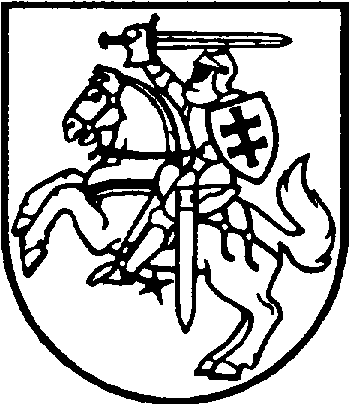 